Раздел 2. «Общие сведения о «подуслугах»Раздел 4. «Документы, предоставляемые заявителем для получения «подуслуги»Раздел 5. «Документы и сведения, получаемые посредством межведомственного информационного взаимодействия»Раздел 6. Результат «подуслуги»Раздел 7. «Технологические процессы предоставления «подуслуги»Раздел 8. «Особенности предоставления «подуслуги» в электронной форме»Приложение № 1к технологической схемемуниципальной услуги«Предоставление информации об объектах недвижимого имущества, находящихся в муниципальной собственности и предназначенных для сдачи в аренду»Главе Марксовского муниципального         района Саратовской области         _____________________________________                                                    от ___________________________________(ФИО физического лица,наименование юридического лица)                                                          Паспортные данные:                                                          _____   ________     _____________________                                                         		 (серия)           (номер)           	 (когда и кем выдан)                                                          _____________________________________                                                              				  (место проживания или расположения)                                                          ______________________________________                                                                      				       (контактный телефон)ЗАЯВЛЕНИЕПрошу предоставить информацию об объектах недвижимого имущества, находящихся в муниципальной собственности муниципального района (городского округа) и предназначенных для сдачи в аренду.Вид объекта: нежилые помещения, здания (нужное подчеркнуть).Местоположение: _______________________________________________(указывается территория, на которой могут располагаться объекты, интересующие получателя муниципальной услуги)Площадь: ______________________________________________________(по желанию получателя муниципальной услуги указывается площадь (кв. м), необходимая для получения в аренду)Вид деятельности (целевое  назначение) объекта: _________________________________________________________________________________________(по желанию получателя муниципальной услуги указывается вид деятельности, планируемый при получении в аренду)Дополнительные сведения (по желанию получателя муниципальной услуги указывается имеющаяся у него информация об объектах, позволяющая конкретизировать запрос)_________________________________ (дата, подпись обратившегося;печать - для юридического лица, еслизаявление напечатано не на бланке)Приложение № 1.1к технологической схемемуниципальной услуги«Предоставление информации об объектах недвижимого имущества, находящихся в муниципальной собственности и предназначенных для сдачи в аренду»ЗАЯВЛЕНИЕПрошу предоставить информацию об объектах недвижимого имущества, находящихся в муниципальной собственности Марксовского муниципального района  и предназначенных для сдачи в аренду.Вид объекта: нежилые помещения, здания (нужное подчеркнуть).Местоположение: г. Маркс, проспект ЛенинаПлощадь: 150-200 кв.м.Вид деятельности (целевое  назначение) объекта: для размещения объектов торговли (пищевые продукты)._________________________________ (дата, подпись обратившегося;печать - для юридического лица, еслизаявление напечатано не на бланке)                                                                                                                                                                                              Приложение № 2к технологической схемемуниципальной услуги«Предоставление информации об объектах недвижимого имущества, находящихся в муниципальной собственности и предназначенных для сдачи в аренду»______________________________(Ф.И.О. заявителя, наименование юридического лица)____________________________(адрес)____________________________Информация об объектах недвижимого имущества, находящихся в муниципальной собственности ___________________________ и предназначенных для сдачи в аренду по состоянию на «__» ________ г.(должность лица, подписавшего выписку)                    (подпись)                   (расшифровка подписи)Приложение № 2.1к технологической схемемуниципальной услуги«Предоставление информации об объектах недвижимого имущества, находящихся в муниципальной собственности и предназначенных для сдачи в аренду»Иванову Ивану Ивановичу (либо: Руководителя ОАО «Волгодизельаппарат»						    Иванову Ивану Ивановичу), проживающему  					            413093 г. Маркс, ул. Красная, д. 5 (либо:                                                         юридический адрес : г. Маркс, 						   ул. 4-я линия, д. 6)Информация об объектах недвижимого имущества, находящихся в муниципальной собственности Марксовского муниципального района  и предназначенных для сдачи в аренду по состоянию на «__» ________ г.(должность лица, подписавшего выписку)                    (подпись)                   (расшифровка подписи)Приложение № 3к технологической схемемуниципальной услуги«Предоставление информации об объектах недвижимого имущества, находящихся в муниципальной собственности и предназначенных для сдачи в аренду»_______________________________(Ф.И.О. заявителя, наименование юридического лица)____________________________(адрес)              _______________________Отказ в предоставлении информации.В предоставлении информации об объектах недвижимого имущества, находящихся в муниципальной собственности ________________________________ и предназначенных для сдачи в аренду Вам отказано, в связи с тем, что __________________________________________________.(должность лица, подписавшего выписку)                    (подпись)                   (расшифровка подписи)Приложение № 3.1к технологической схемемуниципальной услуги«Предоставление информации об объектах недвижимого имущества, находящихся в муниципальной собственности и предназначенных для сдачи в аренду»Иванову Ивану Ивановичу (либо: Руководителя ОАО «Волгодизельаппарат»						    Иванову Ивану Ивановичу), проживающему  					            413093 г. Маркс, ул. Красная, д. 5 (либо:                                                         юридический адрес : г. Маркс, 						   ул. 4-я линия, д. 6)Отказ в предоставлении информации.В предоставлении информации об объектах недвижимого имущества, находящихся в муниципальной собственности Марксовского муниципального района и предназначенных для сдачи в аренду Вам отказано, в связи с тем, что из содержания запроса невозможно установить, какая именно информация запрашивается.(должность лица, подписавшего выписку)                    (подпись)                   (расшифровка подписи)Приложение №4           Угловой штампОП ГКУСО «МФЦ»Реестр передаваемых документов,принятых от заявителей в ОП ГКУСО «МФЦ»В соответствии с Соглашением о взаимодействии между ГКУСО «МФЦ» и ___________________________________________________ от «__»_______ 2016 года №___ направляем документы, принятые в ОП ГКУСО «МФЦ» ____________________________________________________________________:(отделение, дата принятия документов)Должность руководителяГКУСО «МФЦ»         ___________________________ Ф.И.О. 								(роспись)Документы согласно реестру передал (а)_________________	_____	________	______________	_________________(должность специалиста,  (подпись)	(Ф.И.О.)		         (дата и время передавшего документы)							передачи)Документы согласно реестру принял(а):_________________	_____	________	______________	_________________(должность специалиста,  (подпись)	(Ф.И.О.)		         (дата и время принявшего документы)							получения)Приложение № 5УВЕДОМЛЕНИЕУважаемый Иван Иванович!Настоящем уведомляем, что ответ на Ваш запрос от «__»_____201_ №____ об объектах недвижимого имущества, находящихся в муниципальной собственности Марксовского муниципального района и предназначенных для сдачи в аренду, Вы можете получить по адресу: г. Маркс, пр. Ленина, д. 18, каб. № 45 (отдел по управлению имуществом управления земельно-имущественных отношений)._________________________________ ____________ ____________________________  (должность лица, подписавшего			(подпись)		 (расшифровка подписи)        сообщение об отказе)                            М.П.Ф.И.О. исполнителятелефонПриложение № 6Реестр передаваемых документовВ соответствии с Соглашением о взаимодействии между ГКУСО «МФЦ» и _______________________________________________ от «__» ______ 201_ года № ___ направляем ответ на заявление _______________________________. (Ф.И.О. заявителя /наименование        юридического лица)Должность руководителяМуниципального органа         ___________________________ Ф.И.О. 								(роспись)Документы согласно реестру передал (а:)_________________	_____	________	______________	_________________(должность специалиста,  (подпись)	(Ф.И.О.)		         (дата и время передавшего документы)							передачи)Документы согласно реестру принял(а):_________________	_____	________	______________	_________________(должность специалиста,  (подпись)	(Ф.И.О.)		           (дата и время принявшего документы)							получения)Срок предоставления в зависимости от условийСрок предоставления в зависимости от условийОснования отказа в приеме документовОснования отказа в предоставлении  «подуслуги»Основания приостановления предоставления  «подуслуги»Срок приостановления предоставления  «подуслуги»Плата за предоставление «подуслуги»Плата за предоставление «подуслуги»Плата за предоставление «подуслуги»Способ обращения за получением «подуслуги» Способ получения результата «подуслуги»При подаче заявления по месту жительства (месту нахождения юр.лица)При подаче заявления не по месту жительства (по месту обращения)Основания отказа в приеме документовОснования отказа в предоставлении  «подуслуги»Основания приостановления предоставления  «подуслуги»Срок приостановления предоставления  «подуслуги»Наличие платы (государственной пошлины) Реквизиты нормативного правового акта, являющегося основанием для взимания платы государственной пошлины) КБК для взимания платы (государственной пошлины), в том числе для МФЦСпособ обращения за получением «подуслуги» Способ получения результата «подуслуги»1234567891011Представление информации об объектах недвижимого имущества, находящихся в муниципальной собственности и предназначенных для сдачи в арендуПредставление информации об объектах недвижимого имущества, находящихся в муниципальной собственности и предназначенных для сдачи в арендуПредставление информации об объектах недвижимого имущества, находящихся в муниципальной собственности и предназначенных для сдачи в арендуПредставление информации об объектах недвижимого имущества, находящихся в муниципальной собственности и предназначенных для сдачи в арендуПредставление информации об объектах недвижимого имущества, находящихся в муниципальной собственности и предназначенных для сдачи в арендуПредставление информации об объектах недвижимого имущества, находящихся в муниципальной собственности и предназначенных для сдачи в арендуПредставление информации об объектах недвижимого имущества, находящихся в муниципальной собственности и предназначенных для сдачи в арендуПредставление информации об объектах недвижимого имущества, находящихся в муниципальной собственности и предназначенных для сдачи в арендуПредставление информации об объектах недвижимого имущества, находящихся в муниципальной собственности и предназначенных для сдачи в арендуПредставление информации об объектах недвижимого имущества, находящихся в муниципальной собственности и предназначенных для сдачи в арендуПредставление информации об объектах недвижимого имущества, находящихся в муниципальной собственности и предназначенных для сдачи в аренду30 календарных дней30 календарных днейнет нетнет-нет--1. Личное обращение в орган.2.Личное обращение в МФЦ 3. Почтовая связь.4. Единый портал государственных услуг1.В МФЦ на бумажном носителе2. Направление на адрес электронной почты3. Почтовая связь.Раздел 3. «Сведения о заявителях «подуслуги» Раздел 3. «Сведения о заявителях «подуслуги» Раздел 3. «Сведения о заявителях «подуслуги» Раздел 3. «Сведения о заявителях «подуслуги» Раздел 3. «Сведения о заявителях «подуслуги» Раздел 3. «Сведения о заявителях «подуслуги» Раздел 3. «Сведения о заявителях «подуслуги» Раздел 3. «Сведения о заявителях «подуслуги» № п/п№ п/пКатегории лиц, имеющих право на получение «подуслуги»Документ, подтверждающий правомочие заявителя соответствующей категории на получение «подуслуги»Установленные требования к документу, подтверждающему правомочие заявителя соответствующей категории на получение «подуслуги»Наличие возможности подачи заявления на предоставление «подуслуги» представителями заявителяИсчерпывающий перечень лиц, имеющих право на подачу заявления от имени заявителяНаименование документа, подтверждающего право подачи заявления от имени заявителяУстановленные требования к документу, подтверждающему право подачи заявления от имени заявителяУстановленные требования к документу, подтверждающему право подачи заявления от имени заявителя1123456788Представление информации об объектах недвижимого имущества, находящихся в муниципальной собственности и предназначенных для сдачи в арендуПредставление информации об объектах недвижимого имущества, находящихся в муниципальной собственности и предназначенных для сдачи в арендуПредставление информации об объектах недвижимого имущества, находящихся в муниципальной собственности и предназначенных для сдачи в арендуПредставление информации об объектах недвижимого имущества, находящихся в муниципальной собственности и предназначенных для сдачи в арендуПредставление информации об объектах недвижимого имущества, находящихся в муниципальной собственности и предназначенных для сдачи в арендуПредставление информации об объектах недвижимого имущества, находящихся в муниципальной собственности и предназначенных для сдачи в арендуПредставление информации об объектах недвижимого имущества, находящихся в муниципальной собственности и предназначенных для сдачи в арендуПредставление информации об объектах недвижимого имущества, находящихся в муниципальной собственности и предназначенных для сдачи в аренду1.1.Физические лица(индивидуальные предприниматели)документ, удостоверяющий личность заявителя:1.1. Паспорт гражданина Российской ФедерацииИмеет размер 88x125 мм, состоит из обложки, приклеенных к обложке форзацев и содержит 20 страниц, из них 14 страниц имеют нумерацию в орнаментальном оформлении, продублированную в центре страницы в фоновой сетке. В паспорт вносятся:ФИО, пол, дата и место рождения гражданина, сведения о регистрации гражданина по месту жительства и снятии его с регистрационного учёта;о воинской обязанности граждан, достигших 18-летнего возраста;о регистрации и расторжении брака;о детях, не достигших 14-летнего возраста.В паспорт запрещается вносить сведения, отметки и записи, не предусмотренные Положением о паспорте гражданина Российской Федерации. Паспорт, в который внесены подобные сведения, отметки или записи, является недействительным.Паспорт гражданина действует:от 14 лет — до достижения 20-летнего возраста;от 20 лет — до достижения 45-летнего возраста;от 45 лет — бессрочно.Бланка паспорта гражданина Российской Федерации оформляется на едином бланке для всей РФ на русском языке.  Не должен содержать подчисток, приписок, зачеркнутых слов и других исправлений, повреждений, наличие которых не позволяет однозначно истолковать их содержание.Имеетсяпредставитель заявителя, действующий в силу полномочий, основанных на оформленной в установленном законодательством Российской Федерации порядке доверенности, на указании федерального закона либо на акте уполномоченного на то государственного органа или органа местного самоуправления либо законный представительДоверенностьДолжна быть действительной на срок обращения за предоставлением услуги.Не должна содержать подчисток, приписок, исправлений.Не должен иметь повреждений, наличие которых не позволяет однозначно истолковать её содержаниеДолжна быть действительной на срок обращения за предоставлением услуги.Не должна содержать подчисток, приписок, исправлений.Не должен иметь повреждений, наличие которых не позволяет однозначно истолковать её содержание1.1.Физические лица(индивидуальные предприниматели)1.2. Временное удостоверение личности гражданина Российской ФедерацииВременное удостоверение личности гражданина Российской Федерации (форма №2П ) является документом ограниченного срока действия и должно содержать следующие сведения о гражданах:фамилия, имя и отчество;дата рождения; место рождения;адрес места жительства. Размер временного удостоверения 176 x 125 мм, изготовляется на перфокарточной бумаге. Имеетсяпредставитель заявителя, действующий в силу полномочий, основанных на оформленной в установленном законодательством Российской Федерации порядке доверенности, на указании федерального закона либо на акте уполномоченного на то государственного органа или органа местного самоуправления либо законный представительДоверенностьДолжна быть действительной на срок обращения за предоставлением услуги.Не должна содержать подчисток, приписок, исправлений.Не должен иметь повреждений, наличие которых не позволяет однозначно истолковать её содержаниеДолжна быть действительной на срок обращения за предоставлением услуги.Не должна содержать подчисток, приписок, исправлений.Не должен иметь повреждений, наличие которых не позволяет однозначно истолковать её содержание1.1.Физические лица(индивидуальные предприниматели)1.3. Удостоверение личности военнослужащего РФ Удостоверение личности военнослужащего  должны содержать следующие сведения о гражданах:а) фамилия, имя и отчество;б) дата рождения;в) место жительства;г) семейное положение;д) образование;е) место работы;ж) годность к военной службе по состоянию здоровья;з) основные антропометрические данные;и) наличие военно-учетных и гражданских специальностей;к) наличие первого спортивного разряда или спортивного звания;л) наличие бронирования военнообязанного за органом государственной власти, органом местного самоуправления или организацией на периоды мобилизации, военного положения и в военное время;м) наличие отсрочки от призыва на военную службу у призывника с указанием нормы Федерального закона "О воинской обязанности и военной службе" (подпункта, пункта, статьи), в соответствии с которой она предоставлена, даты заседания призывной комиссии, предоставившей отсрочку от призыва на военную службу, и номера протокола.Имеетсяпредставитель заявителя, действующий в силу полномочий, основанных на оформленной в установленном законодательством Российской Федерации порядке доверенности, на указании федерального закона либо на акте уполномоченного на то государственного органа или органа местного самоуправления либо законный представительДоверенностьДолжна быть действительной на срок обращения за предоставлением услуги.Не должна содержать подчисток, приписок, исправлений.Не должен иметь повреждений, наличие которых не позволяет однозначно истолковать её содержаниеДолжна быть действительной на срок обращения за предоставлением услуги.Не должна содержать подчисток, приписок, исправлений.Не должен иметь повреждений, наличие которых не позволяет однозначно истолковать её содержание1.1.Физические лица(индивидуальные предприниматели)1.4. Общегражданский заграничный паспорт гражданина для прибывших на временное жительство в Российскую Федерацию граждан России, постоянно проживающих за границей.Общегражданский заграничный паспорт гражданина для прибывших на временное жительство в Российскую Федерацию граждан России, постоянно проживающих за границей  должен содержать  следующие сведения: наименование страны из которой прибыл; сведения о личности гражданина: фамилия, имя, отчество, пол, дата рождения и место рождения.
 В паспорте производятся отметки: о регистрации гражданина по месту временной регистрации и снятии его с регистрационного учета - соответствующими органами регистрационного учета.Имеетсяпредставитель заявителя, действующий в силу полномочий, основанных на оформленной в установленном законодательством Российской Федерации порядке доверенности, на указании федерального закона либо на акте уполномоченного на то государственного органа или органа местного самоуправления либо законный представительДоверенностьДолжна быть действительной на срок обращения за предоставлением услуги.Не должна содержать подчисток, приписок, исправлений.Не должен иметь повреждений, наличие которых не позволяет однозначно истолковать её содержаниеДолжна быть действительной на срок обращения за предоставлением услуги.Не должна содержать подчисток, приписок, исправлений.Не должен иметь повреждений, наличие которых не позволяет однозначно истолковать её содержание1.1.Физические лица(индивидуальные предприниматели)1.5. Паспорт моряка.В паспорте моряка указываются следующие сведения о владельце паспорта:гражданство; фамилия, имя, отчество; дата и место рождения; описание личности; должность с указанием наименования судна и судовладельца,  наименование органа, должность и фамилию лица, выдавшего паспорт; дату выдачи и срок действия паспорта; отметки о продлении срока действия паспорта, об изменениях служебного положения его владельца, о выезде его из РФ и въезде в РФ; личную фотографию и подпись владельца паспорта.
Паспорт моряка выдается на срок до 5 лет. Действие его может быть продлено один раз на срок до 5 лет, по истечении которого паспорт подлежит замене. Владельцу паспорта моряка разрешается въезд в Российскую Федерацию по паспорту моряка в течение года по окончании срока действия паспорта.  Документ не должен содержать подчисток, приписок, зачеркнутых слов и других исправлений. повреждений, наличие которых не позволяет однозначно истолковать их содержание.Имеетсяпредставитель заявителя, действующий в силу полномочий, основанных на оформленной в установленном законодательством Российской Федерации порядке доверенности, на указании федерального закона либо на акте уполномоченного на то государственного органа или органа местного самоуправления либо законный представительдокумент, удостоверяющий личность представителя заявителяДолжен быть действительным на срок обращения за предоставлением услуги.Не должен содержать подчисток, приписок, исправлений.Не должен иметь повреждений, наличие которых не позволяет однозначно истолковать его содержаниеДолжен быть действительным на срок обращения за предоставлением услуги.Не должен содержать подчисток, приписок, исправлений.Не должен иметь повреждений, наличие которых не позволяет однозначно истолковать его содержание1.1.Физические лица(индивидуальные предприниматели)1.6. Удостоверение беженца.Удостоверение беженца должен содержать  следующие сведения: а) фамилия, имя, отчество (при наличии) владельца удостоверения;
б) число, месяц и год рождения владельца удостоверения;
в) место рождения владельца удостоверения;
г) гражданство владельца удостоверения (для лиц без гражданства делается запись "лицо без гражданства");
д) пол владельца удостоверения;
е) даты выдачи и окончания срока действия удостоверения;
ж) наименование территориального органа Федеральной миграционной службы, выдавшего удостоверение;
з) номер личного дела лица, признанного беженцем;
и) сведения о членах семьи владельца удостоверения, не достигших возраста 18 лет, прибывших с ним;
к) отметки о постановке владельца удостоверения на миграционный учет;
л) записи о продлении срока действия удостоверения;
м) наименование территориального органа Федеральной миграционной службы, продлившего срок действия удостоверения;
н) сведения о семейном положении владельца удостоверения.
В удостоверении делаются отметки органов записи актов гражданского состояния. 
В удостоверение вклеивается черно-белая фотография владельца удостоверения анфас без головного убора размером 35 x 45 мм, изготовленная на белой матовой бумаге. Допускается использование фотографий в головных уборах, не скрывающих овал лица, если религиозные убеждения владельца удостоверения не позволяют показываться перед посторонними лицами без головных уборов.Имеетсяпредставитель заявителя, действующий в силу полномочий, основанных на оформленной в установленном законодательством Российской Федерации порядке доверенности, на указании федерального закона либо на акте уполномоченного на то государственного органа или органа местного самоуправления либо законный представительдокумент, удостоверяющий личность представителя заявителяДолжен быть действительным на срок обращения за предоставлением услуги.Не должен содержать подчисток, приписок, исправлений.Не должен иметь повреждений, наличие которых не позволяет однозначно истолковать его содержаниеДолжен быть действительным на срок обращения за предоставлением услуги.Не должен содержать подчисток, приписок, исправлений.Не должен иметь повреждений, наличие которых не позволяет однозначно истолковать его содержание1.1.Физические лица(индивидуальные предприниматели)1.7. Вид на жительство лица без гражданства.Вид на жительство содержит следующие сведения: фамилию, имя (написанные буквами русского и латинского алфавитов), дату и место рождения, пол, гражданство иностранного гражданина, номер и дату принятия решения о выдаче вида на жительство, срок действия вида на жительство, наименование органа исполнительной власти, выдавшего вид на жительство, и оформляется в виде документа по форме, утверждаемой федеральным органом исполнительной власти в сфере миграции. Документ не должен содержать подчисток, приписок, зачеркнутых слов и других исправлений. повреждений, наличие которых не позволяет однозначно истолковать их содержание. Имеетсяпредставитель заявителя, действующий в силу полномочий, основанных на оформленной в установленном законодательством Российской Федерации порядке доверенности, на указании федерального закона либо на акте уполномоченного на то государственного органа или органа местного самоуправления либо законный представительдокумент, удостоверяющий личность представителя заявителяДолжен быть действительным на срок обращения за предоставлением услуги.Не должен содержать подчисток, приписок, исправлений.Не должен иметь повреждений, наличие которых не позволяет однозначно истолковать его содержаниеДолжен быть действительным на срок обращения за предоставлением услуги.Не должен содержать подчисток, приписок, исправлений.Не должен иметь повреждений, наличие которых не позволяет однозначно истолковать его содержание1.1.Физические лица(индивидуальные предприниматели)1.8. Вид на жительство иностранного гражданина и действительных документов, удостоверяющих его личность и признаваемых Российской Федерацией в этом качествеБланк вида на жительство , выдаваемого иностранному гражданину (далее именуется - бланк) размером 125 x 88 мм содержит 16 страниц (без обложки), прошитых нитью по линии сгиба.
Серия и номер бланка воспроизведены в нижней части 1, 3, 7, 8, 9, 10, 11, 12 и 16 страниц, а также на внутренней странице задней части обложки в верхнем правом углу. Серия бланка обозначается числами "82" и "83", номера представляют собой 7-разрядное число.
Обложка бланка, синего цвета, изготавливается из износостойкого материала. а обложке бланка в верхней части в 2 строки размещена надпись "Российская Федерация", в центре воспроизводится золотистый тисненый Государственный герб Российской Федерации (далее именуется - герб) на щите. Под изображением герба в 3 строки размещена надпись "Вид на жительство иностранного гражданина".
Страницы 4 - 8 и 13 предназначены для размещения служебных отметок, в том числе отметки налогового органа об идентификационном номере налогоплательщика, отметки о регистрации и перерегистрации по месту жительства.
Страницы 9 - 12 предназначены для размещения служебной отметки о продлении вида на жительство.На странице 16 буквами "М.П." обозначено место для печати и размещен следующий текст: "Вид на жительство иностранного гражданина, Номер, дата принятия решения, Дата выдачи документа, Действителен по, Подпись, фамилия должностного лица.".7. Внутренняя страница задней части обложки предназначена для размещения персональных данных владельца вида на жительство. На оставшейся части страницы размещаются фотография владельца вида на жительство размером 35 x 45 ммИмеетсяпредставитель заявителя, действующий в силу полномочий, основанных на оформленной в установленном законодательством Российской Федерации порядке доверенности, на указании федерального закона либо на акте уполномоченного на то государственного органа или органа местного самоуправления либо законный представительдокумент, удостоверяющий личность представителя заявителяДолжен быть действительным на срок обращения за предоставлением услуги.Не должен содержать подчисток, приписок, исправлений.Не должен иметь повреждений, наличие которых не позволяет однозначно истолковать его содержаниеДолжен быть действительным на срок обращения за предоставлением услуги.Не должен содержать подчисток, приписок, исправлений.Не должен иметь повреждений, наличие которых не позволяет однозначно истолковать его содержание2.2.Юридические лицаУчредительные документыЛисты устава организации должны быть пронумерованы, прошнурованы, скреплены печатью организации (при наличии печати). В уставе должны быть прописаны виды экономической деятельности, относящиеся к получению подуслугиИмеетсяпредставитель заявителя, действующий в силу полномочий, основанных на оформленной в -установленном законодательством Российской Федерации порядке доверенности, на указании федерального закона либо на акте уполномоченного на то государственного органа или органа местного самоуправления либо законный представительдокумент, удостоверяющий личность представителя заявителяДолжен быть действительным на срок обращения за предоставлением услуги.Не должен содержать подчисток, приписок, исправлений.Не должен иметь повреждений, наличие которых не позволяет однозначно истолковать его содержаниеДолжен быть действительным на срок обращения за предоставлением услуги.Не должен содержать подчисток, приписок, исправлений.Не должен иметь повреждений, наличие которых не позволяет однозначно истолковать его содержание2.2.Юридические лицаУчредительные документыЛисты устава организации должны быть пронумерованы, прошнурованы, скреплены печатью организации (при наличии печати). В уставе должны быть прописаны виды экономической деятельности, относящиеся к получению подуслугиИмеетсяпредставитель заявителя, действующий в силу полномочий, основанных на оформленной в -установленном законодательством Российской Федерации порядке доверенности, на указании федерального закона либо на акте уполномоченного на то государственного органа или органа местного самоуправления либо законный представительдокумент, подтверждающий полномочия представителя заявителя действовать от имени юридического лицаОригинал или копию документа, заверенный печатью и подписью руководителя юридического лицаОригинал или копию документа, заверенный печатью и подписью руководителя юридического лица№ п/пКатегория  документаНаименования документов, которые представляет заявитель для получения «подуслуги»Количество необходимых экземпляров документа с указанием подлинник/копияДокумент, предоставляемый по условиюУстановленные требования к документуФорма (шаблон) документаОбразец документа/заполнения документа12345678Представление информации об объектах недвижимого имущества, находящихся в муниципальной собственности и предназначенных для сдачи в арендуПредставление информации об объектах недвижимого имущества, находящихся в муниципальной собственности и предназначенных для сдачи в арендуПредставление информации об объектах недвижимого имущества, находящихся в муниципальной собственности и предназначенных для сдачи в арендуПредставление информации об объектах недвижимого имущества, находящихся в муниципальной собственности и предназначенных для сдачи в арендуПредставление информации об объектах недвижимого имущества, находящихся в муниципальной собственности и предназначенных для сдачи в арендуПредставление информации об объектах недвижимого имущества, находящихся в муниципальной собственности и предназначенных для сдачи в арендуПредставление информации об объектах недвижимого имущества, находящихся в муниципальной собственности и предназначенных для сдачи в арендуПредставление информации об объектах недвижимого имущества, находящихся в муниципальной собственности и предназначенных для сдачи в аренду1.Заявлениезаявление (заявка) на предоставление информации об объектах недвижимого имущества, находящихся в муниципальной собственности и предназначенных для сдачи в аренду1 (один)  экземпляр, оригиналДействия:1. Формирование в делонетДолжно содержать подпись заявителя, оттиск печати (для юридических лиц, для индивидуальных предпринимателей - при наличии печати).Текст заявления должен быть написан разборчиво, наименование юридического лица - без сокращения, с указанием его места нахождения. Фамилия, имя, отчество физического лица (последнее - при наличии), адреса его места жительства, должны быть написаны полностьюПриложение №1 Приложение №22.Документ, удостоверяющий личностьПаспорт гражданина Российской Федерации1 оригиналДействия:Установление личности заявителяпредставляется один из указанных документов Имеет размер 88x125 мм, состоит из обложки, приклеенных к обложке форзацев и содержит 20 страниц, из них 14 страниц имеют нумерацию в орнаментальном оформлении, продублированную в центре страницы в фоновой сетке. В паспорт вносятся:ФИО, пол, дата и место рождения гражданина, сведения о регистрации гражданина по месту жительства и снятии его с регистрационного учёта;о воинской обязанности граждан, достигших 18-летнего возраста;о регистрации и расторжении брака;о детях, не достигших 14-летнего возраста.В паспорт запрещается вносить сведения, отметки и записи, не предусмотренные Положением о паспорте гражданина Российской Федерации. Паспорт, в который внесены подобные сведения, отметки или записи, является недействительным.Паспорт гражданина действует:от 14 лет — до достижения 20-летнего возраста;от 20 лет — до достижения 45-летнего возраста;от 45 лет — бессрочно.Бланка паспорта гражданина Российской Федерации оформляется на едином бланке для всей РФ на русском языке.  Не должен содержать подчисток, приписок, зачеркнутых слов и других исправлений, повреждений, наличие которых не позволяет однозначно истолковать их содержание.2.Документ, удостоверяющий личностьВременное удостоверение личности гражданина Российской Федерациидля утративших паспорт граждан, а также для граждан, в отношении которых до выдачи паспорта проводится дополнительная проверкаВременное удостоверение личности гражданина Российской Федерации (форма №2П ) является документом ограниченного срока действия и должно содержать следующие сведения о гражданах:фамилия, имя и отчество;дата рождения; место рождения;адрес места жительства. Размер временного удостоверения 176 x 125 мм, изготовляется на перфокарточной бумаге. 2.Документ, удостоверяющий личностьУдостоверение личности военнослужащего РФ представляется в случае отнесения заявителя к соответствующей категорииУдостоверение личности военнослужащего  должны содержать следующие сведения о гражданах:а) фамилия, имя и отчество;б) дата рождения;в) место жительства;г) семейное положение;д) образование;е) место работы;ж) годность к военной службе по состоянию здоровья;з) основные антропометрические данные;и) наличие военно-учетных и гражданских специальностей;к) наличие первого спортивного разряда или спортивного звания;л) наличие бронирования военнообязанного за органом государственной власти, органом местного самоуправления или организацией на периоды мобилизации, военного положения и в военное время;м) наличие отсрочки от призыва на военную службу у призывника с указанием нормы Федерального закона "О воинской обязанности и военной службе" (подпункта, пункта, статьи), в соответствии с которой она предоставлена, даты заседания призывной комиссии, предоставившей отсрочку от призыва на военную службу, и номера протокола.2.Документ, удостоверяющий личностьОбщегражданский заграничный паспорт гражданина для прибывших на временное жительство в Российскую Федерацию граждан России, постоянно проживающих за границей.представляется в случае отнесения заявителя к соответствующей категорииОбщегражданский заграничный паспорт гражданина для прибывших на временное жительство в Российскую Федерацию граждан России, постоянно проживающих за границей  должен содержать  следующие сведения: наименование страны из которой прибыл; сведения о личности гражданина: фамилия, имя, отчество, пол, дата рождения и место рождения.
 В паспорте производятся отметки: о регистрации гражданина по месту временной регистрации и снятии его с регистрационного учета - соответствующими органами регистрационного учета.2.Документ, удостоверяющий личностьПаспорт моряка.представляется в случае отнесения заявителя к соответствующей категорииВ паспорте моряка указываются следующие сведения о владельце паспорта:гражданство; фамилия, имя, отчество; дата и место рождения; описание личности; должность с указанием наименования судна и судовладельца,  наименование органа, должность и фамилию лица, выдавшего паспорт; дату выдачи и срок действия паспорта; отметки о продлении срока действия паспорта, об изменениях служебного положения его владельца, о выезде его из РФ и въезде в РФ; личную фотографию и подпись владельца паспорта.
Паспорт моряка выдается на срок до 5 лет. Действие его может быть продлено один раз на срок до 5 лет, по истечении которого паспорт подлежит замене. Владельцу паспорта моряка разрешается въезд в Российскую Федерацию по паспорту моряка в течение года по окончании срока действия паспорта.  Документ не должен содержать подчисток, приписок, зачеркнутых слов и других исправлений. повреждений, наличие которых не позволяет однозначно истолковать их содержание.2.Документ, удостоверяющий личностьУдостоверение беженца.представляется в случае отнесения заявителя к соответствующей категорииУдостоверение беженца должен содержать  следующие сведения: а) фамилия, имя, отчество (при наличии) владельца удостоверения;
б) число, месяц и год рождения владельца удостоверения;
в) место рождения владельца удостоверения;
г) гражданство владельца удостоверения (для лиц без гражданства делается запись "лицо без гражданства");
д) пол владельца удостоверения;
е) даты выдачи и окончания срока действия удостоверения;
ж) наименование территориального органа Федеральной миграционной службы, выдавшего удостоверение;
з) номер личного дела лица, признанного беженцем;
и) сведения о членах семьи владельца удостоверения, не достигших возраста 18 лет, прибывших с ним;
к) отметки о постановке владельца удостоверения на миграционный учет;
л) записи о продлении срока действия удостоверения;
м) наименование территориального органа Федеральной миграционной службы, продлившего срок действия удостоверения;
н) сведения о семейном положении владельца удостоверения.
В удостоверении делаются отметки органов записи актов гражданского состояния. 
В удостоверение вклеивается черно-белая фотография владельца удостоверения анфас без головного убора размером 35 x 45 мм, изготовленная на белой матовой бумаге. Допускается использование фотографий в головных уборах, не скрывающих овал лица, если религиозные убеждения владельца удостоверения не позволяют показываться перед посторонними лицами без головных уборов.2.Документ, удостоверяющий личностьВид на жительство лица без гражданства.представляется в случае отнесения заявителя к соответствующей категорииВид на жительство содержит следующие сведения: фамилию, имя (написанные буквами русского и латинского алфавитов), дату и место рождения, пол, гражданство иностранного гражданина, номер и дату принятия решения о выдаче вида на жительство, срок действия вида на жительство, наименование органа исполнительной власти, выдавшего вид на жительство, и оформляется в виде документа по форме, утверждаемой федеральным органом исполнительной власти в сфере миграции. Документ не должен содержать подчисток, приписок, зачеркнутых слов и других исправлений. повреждений, наличие которых не позволяет однозначно истолковать их содержание. 2.Документ, удостоверяющий личностьВид на жительство иностранного гражданина и действительных документов, удостоверяющих его личность и признаваемых Российской Федерацией в этом качестве;представляется в случае отнесения заявителя к соответствующей категорииБланк вида на жительство , выдаваемого иностранному гражданину (далее именуется - бланк) размером 125 x 88 мм содержит 16 страниц (без обложки), прошитых нитью по линии сгиба.
Серия и номер бланка воспроизведены в нижней части 1, 3, 7, 8, 9, 10, 11, 12 и 16 страниц, а также на внутренней странице задней части обложки в верхнем правом углу. Серия бланка обозначается числами "82" и "83", номера представляют собой 7-разрядное число.
Обложка бланка, синего цвета, изготавливается из износостойкого материала. а обложке бланка в верхней части в 2 строки размещена надпись "Российская Федерация", в центре воспроизводится золотистый тисненый Государственный герб Российской Федерации (далее именуется - герб) на щите. Под изображением герба в 3 строки размещена надпись "Вид на жительство иностранного гражданина".
Страницы 4 - 8 и 13 предназначены для размещения служебных отметок, в том числе отметки налогового органа об идентификационном номере налогоплательщика, отметки о регистрации и перерегистрации по месту жительства.
Страницы 9 - 12 предназначены для размещения служебной отметки о продлении вида на жительство.На странице 16 буквами "М.П." обозначено место для печати и размещен следующий текст: "Вид на жительство иностранного гражданина, Номер, дата принятия решения, Дата выдачи документа, Действителен по, Подпись, фамилия должностного лица.".7. Внутренняя страница задней части обложки предназначена для размещения персональных данных владельца вида на жительство. На оставшейся части страницы размещаются фотография владельца вида на жительство размером 35 x 45 ммРеквизиты актуальной технологической карты межведомственного взаимодействияНаименование запрашиваемого документа (сведения)Перечень и состав сведений, запрашиваемых в рамках межведомственного информационного взаимодействияНаименование органа (организации), направляющего(ей) межведомственный запросНаименование органа (организации), в адрес которого(ой) направляется межведомственный запросSID электронного сервисаСрок осуществления межведомственного информационного взаимодействия 1234567Представление информации об объектах недвижимого имущества, находящихся в муниципальной собственности и предназначенных для сдачи в арендуПредставление информации об объектах недвижимого имущества, находящихся в муниципальной собственности и предназначенных для сдачи в арендуПредставление информации об объектах недвижимого имущества, находящихся в муниципальной собственности и предназначенных для сдачи в арендуПредставление информации об объектах недвижимого имущества, находящихся в муниципальной собственности и предназначенных для сдачи в арендуПредставление информации об объектах недвижимого имущества, находящихся в муниципальной собственности и предназначенных для сдачи в арендуПредставление информации об объектах недвижимого имущества, находящихся в муниципальной собственности и предназначенных для сдачи в арендуПредставление информации об объектах недвижимого имущества, находящихся в муниципальной собственности и предназначенных для сдачи в аренду-------№№Документ/документы, являющиеся результатом «подуслуги»Требования к документу/ документам, являющимся результатом «подуслуги»Характеристика результата (положительный/ отрицательный)Форма документа/документов, являющегося(ихся) результатом «подуслуги»Образец документа/документов, являющегося(ихся) результатом «подуслуги»Способ получения результатаСрок хранения невостребованных заявителем результатовСрок хранения невостребованных заявителем результатов№№Документ/документы, являющиеся результатом «подуслуги»Требования к документу/ документам, являющимся результатом «подуслуги»Характеристика результата (положительный/ отрицательный)Форма документа/документов, являющегося(ихся) результатом «подуслуги»Образец документа/документов, являющегося(ихся) результатом «подуслуги»Способ получения результатав органев МФЦ1123456789Представление информации об объектах недвижимого имущества, находящихся в муниципальной собственности и предназначенных для сдачи в арендуПредставление информации об объектах недвижимого имущества, находящихся в муниципальной собственности и предназначенных для сдачи в арендуПредставление информации об объектах недвижимого имущества, находящихся в муниципальной собственности и предназначенных для сдачи в арендуПредставление информации об объектах недвижимого имущества, находящихся в муниципальной собственности и предназначенных для сдачи в арендуПредставление информации об объектах недвижимого имущества, находящихся в муниципальной собственности и предназначенных для сдачи в арендуПредставление информации об объектах недвижимого имущества, находящихся в муниципальной собственности и предназначенных для сдачи в арендуПредставление информации об объектах недвижимого имущества, находящихся в муниципальной собственности и предназначенных для сдачи в арендуПредставление информации об объектах недвижимого имущества, находящихся в муниципальной собственности и предназначенных для сдачи в арендуПредставление информации об объектах недвижимого имущества, находящихся в муниципальной собственности и предназначенных для сдачи в арендуПредставление информации об объектах недвижимого имущества, находящихся в муниципальной собственности и предназначенных для сдачи в аренду1.Письмо  с информацией об объектах недвижимого имущества, находящихся в муниципальной собственности и предназначенных для сдачи в арендуПисьмо  с информацией об объектах недвижимого имущества, находящихся в муниципальной собственности и предназначенных для сдачи в арендуДолжно содержать:- угловой штамп  структурного подразделения, предоставляющего муниципальную услугу;- информацию об объектах недвижимого имущества, находящихся в муниципальной собственности и предназначенных для сдачи в аренду- должность лица, подписавшего, его подпись, расшифровка подписи,- Ф.И.О. исполнителя, телефон.ПоложительныйПриложение №2 Приложение №2.1 1.В МФЦ на бумажном носителе2. Направление на адрес электронной почты3. Почтовая связь.Постоянно1 месяц2.уведомление заявителя о наличии обстоятельств, препятствующих предоставлению услугиуведомление заявителя о наличии обстоятельств, препятствующих предоставлению услугиДолжно содержать:- угловой штамп  структурного подразделения, предоставляющего муниципальную услугу;- информацию об отсутствии объектов недвижимого имущества, находящихся в муниципальной собственности и предназначенных для сдачи в аренду- должность лица, подписавшего, его подпись, расшифровка подписи,- Ф.И.О. исполнителя, телефон.ОтрицательныйПриложение №3 Приложение №3.11.В МФЦ на бумажном носителе2. Направление на адрес электронной почты3. Почтовая связь.Постоянно1 месяц№ п/пНаименование процедуры процессаОсобенности исполнения процедуры процессаСроки исполнения процедуры (процесса)Исполнитель процедуры процессаРесурсы, необходимые для выполнения процедуры процессаФормы документов, необходимые для выполнения процедуры процесса12345671. Представление информации об объектах недвижимого имущества, находящихся в муниципальной собственности и предназначенных для сдачи в аренду1. Представление информации об объектах недвижимого имущества, находящихся в муниципальной собственности и предназначенных для сдачи в аренду1. Представление информации об объектах недвижимого имущества, находящихся в муниципальной собственности и предназначенных для сдачи в аренду1. Представление информации об объектах недвижимого имущества, находящихся в муниципальной собственности и предназначенных для сдачи в аренду1. Представление информации об объектах недвижимого имущества, находящихся в муниципальной собственности и предназначенных для сдачи в аренду1. Представление информации об объектах недвижимого имущества, находящихся в муниципальной собственности и предназначенных для сдачи в аренду1. Представление информации об объектах недвижимого имущества, находящихся в муниципальной собственности и предназначенных для сдачи в арендуПрием, регистрация заявления и документовПрием, регистрация заявления и документовПрием, регистрация заявления и документовПрием, регистрация заявления и документовПрием, регистрация заявления и документовПрием, регистрация заявления и документовПрием, регистрация заявления и документов1.Прием заявления и документовСпециалист муниципального органа, предоставляющего муниципальную услугу (далее - орган), специалист МФЦ,  при исполнении процесса должен обратить внимание на точность при заполнении заявления. Заявление должно содержать:  1.Подпись заявителя, 2. Оттиск печати (для юридических лиц, для индивидуальных предпринимателей - при наличии печати).Не более 10 минут в течение 1 рабочего дняСпециалист органа, специалист МФЦДокументационное обеспечение (формы для заполнения заявления на получение госуслуги), технологическое обеспечение (наличие необходимого оборудования: принтера, сканера, МФУ), программное обеспечениеПриложения: 1, 1.12.Регистрация заявления и документовСпециалист проставляет на заявлении оттиск штампа входящей корреспонденции муниципального органа, МФЦ и вписывает номер и дату входящего документа, в соответствии с записью базой данных системы "Делопроизводство"10 минут в течение одного рабочего дняСпециалист органа, специалист МФЦДокументационное обеспечение, технологическое обеспечение (наличие необходимого оборудования: принтера, сканера, МФУ), программное обеспечениеПриложения: 1, 1.13.Направление документов в орган Перечень передаваемых МФЦ документов проверяется представителем органа на соответствие письму – реестру.  Факт приема – передачи документов подтверждается путем проставления на одном из экземпляров письма – реестра отметки о получении документов с указанием даты, а также должности и Ф.И.О. сотрудника органа, принявшего документы.При выявлении несоответствия перечня передаваемых представителем МФЦ документов реестру документов, приложенному к сопроводительному письму, представитель органа наряду с отметкой о получении документов делает отметку о таком несоответствии.в течение 1 рабочего дня с момента обращения заявителя о предоставлении услугиСпециалист МФЦКадровое обеспечение (курьер)Приложение №4Рассмотрение заявления и представленных документов и принятие решения по подготовке результата предоставления муниципальной услугиРассмотрение заявления и представленных документов и принятие решения по подготовке результата предоставления муниципальной услугиРассмотрение заявления и представленных документов и принятие решения по подготовке результата предоставления муниципальной услугиРассмотрение заявления и представленных документов и принятие решения по подготовке результата предоставления муниципальной услугиРассмотрение заявления и представленных документов и принятие решения по подготовке результата предоставления муниципальной услугиРассмотрение заявления и представленных документов и принятие решения по подготовке результата предоставления муниципальной услугиРассмотрение заявления и представленных документов и принятие решения по подготовке результата предоставления муниципальной услуги1Рассмотрение заявленияустановление отсутствия противоречий между заявлением, представленным получателем услуги и образцом заявления, предусмотренным Административным регламентом.Тексты документов должны быть написаны разборчиво, наименования юридических лиц - без сокращения, с указанием их мест нахождения. Фамилии, имена и отчества физических лиц, адреса их мест жительства должны быть написаны полностью, в обязательном порядке указаны номера контактных телефонов.В документах не должно быть подчисток, приписок, зачеркнутых слов и иных не оговоренных в них исправлений, они не должны быть исполнены карандашом, не должны иметь серьезных повреждений, наличие которых не позволяет однозначно истолковать их содержание.Максимальный срок выполнения составляет 10 (десять) дней со дня поступления заявления специалистуСпециалист органаТехническое обеспечение(наличие соответствующих баз данных)технологическое обеспечение (наличие необходимого оборудования: принтера, сканера, МФУ), программное обеспечениеПриложения: 1, 1.12Подготовка результата  муниципальной услугиСпециалист органа подготавливает проект письма с информацией об объектах недвижимого имущества, находящихся в муниципальной собственности и предназначенных для сдачи в аренду либо об отказе в предоставлении такой информацииМаксимальный срок выполнения составляет 20 (двадцать) рабочих дней со дня поступления заявления специалистуСпециалист органатехнологическое обеспечение (наличие необходимого оборудования: принтера, сканера, МФУ), программное обеспечениеПриложения: 2, 2.1, 3,3.13Присвоение регистрационного номера результату муниципальной услугиПодписанное письмо передается на регистрацию должностному лицу, осуществляющему обработку входящей и исходящей корреспонденции органа (далее - должностное лицо, ответственное за регистрацию исходящей корреспонденции).Должностное лицо, ответственное за регистрацию исходящей корреспонденции вносит запись в базу данных системы «Делопроизводство» о регистрации исходящих документов, проставляет на них номер и дату, подшивает один экземпляр в дело и передает документы должностному лицу, ответственному за выдачу письма.10 минут в течение рабочего дняСпециалист органаДокументационное обеспечение, программное обеспечениеПриложения: 2, 2.1, 3, 3.1,  5Направление заявителю результата предоставления муниципальной услуги или уведомления о наличии обстоятельств, препятствующих предоставлению услугиНаправление заявителю результата предоставления муниципальной услуги или уведомления о наличии обстоятельств, препятствующих предоставлению услугиНаправление заявителю результата предоставления муниципальной услуги или уведомления о наличии обстоятельств, препятствующих предоставлению услугиНаправление заявителю результата предоставления муниципальной услуги или уведомления о наличии обстоятельств, препятствующих предоставлению услугиНаправление заявителю результата предоставления муниципальной услуги или уведомления о наличии обстоятельств, препятствующих предоставлению услугиНаправление заявителю результата предоставления муниципальной услуги или уведомления о наличии обстоятельств, препятствующих предоставлению услугиНаправление заявителю результата предоставления муниципальной услуги или уведомления о наличии обстоятельств, препятствующих предоставлению услуги1.Направление в МФЦКурьер органа осуществляет доставку документов в МФЦ. Перечень передаваемых представителем органа документов проверяется специалистом МФЦ на соответствие реестру документов, приложенных к сопроводительному письму. В  течение 1 рабочего дняСпециалист органаКадровое обеспечение  (курьер)Приложения: 2, 2.1, 3, 3.1,  52.Роспись на втором экземпляре сопроводительного письма к документуФакт прием – передачи документов подтверждается путем проставления на одном из экземпляров сопроводительного письма отметки о получении документов с указанием даты, а также должности и Ф.И.О. специалиста, принявшего документы.При выявлении несоответствия перечня передаваемых органом документов реестру документов, приложенному к сопроводительному письму, представитель МФЦ наряду с отметкой о получении документов делает отметку о таком несоответствии.10 минут в течение рабочего дня, но не позднее 5 дней с момента подготовки результата муниципальной услугиСпециалист МФЦКадровое обеспечение  (специалист МФЦ)Приложения: 2, 2.1, 3, 3.1,  5, 62Направление результата заявителюПри обращении получателя услуги за получением ответа представитель МФЦ, органа:устанавливает личность и правомочность получателя услуги;передает получателю письмо с информацией об объектах недвижимого имущества, находящихся в муниципальной собственности и предназначенных для сдачи в аренду либо отказ в получении информации, либо (по желанию получателя услуги) данные документы направляются специалистом органа в адрес заявителя почтой.10 минут в течение рабочего дня, но не позднее 5 дней с момента подготовки результата муниципальной услугиСпециалист органа, специалист МФЦКадровое обеспечение (специалист МФЦ, органа)Приложения: 2, 2.1, 3, 3.1,  53Внесение записи в журнал выдачи документовписьмо с информацией об объектах недвижимого имущества, находящихся в муниципальной собственности и предназначенных для сдачи в аренду либо отказ в получении данной информации выдается заявителю лично под роспись в журнале выдачи документов, либо (по желанию получателя услуги) направляется в его адрес почтой. При этомСпециалист органа вносит соответствующую запись в журнале выдачи документов10 минут в течение рабочего дняСпециалист органаДокументационное обеспечение, технологическое обеспечение (наличие необходимого оборудования: принтера, сканера, МФУ), программное обеспечениеПриложения: 2, 2.1, 3, 3.1,  Способ получения заявителем информации  о сроках  и порядке предоставления «подуслуги»Способ записи на прием в органСпособ формирования запроса о предоставлении «подуслуги»Способ приема и регистрации органом, предоставляющим услугу, запроса и иных документов, необходимых для предоставления «подуслуги»Способ оплаты заявителем государственной пошлины или иной платы, взимаемой за предоставление «подуслуги»Способ получения сведений о ходе выполнения запроса о предоставлении «подуслуги»Способ подачи жалобы на нарушение порядка предоставления «подуслуги» и досудебного (внесудебного) обжалования решений и действий (бездействия) органа в процессе получения «подуслуги»12345671. Представление информации об объектах недвижимого имущества, находящихся в муниципальной собственности и предназначенных для сдачи в аренду1. Представление информации об объектах недвижимого имущества, находящихся в муниципальной собственности и предназначенных для сдачи в аренду1. Представление информации об объектах недвижимого имущества, находящихся в муниципальной собственности и предназначенных для сдачи в аренду1. Представление информации об объектах недвижимого имущества, находящихся в муниципальной собственности и предназначенных для сдачи в аренду1. Представление информации об объектах недвижимого имущества, находящихся в муниципальной собственности и предназначенных для сдачи в аренду1. Представление информации об объектах недвижимого имущества, находящихся в муниципальной собственности и предназначенных для сдачи в аренду1. Представление информации об объектах недвижимого имущества, находящихся в муниципальной собственности и предназначенных для сдачи в аренду1. Официальный сайт органа местного самоуправления;2. Единый портал государственных и муниципальных услуг (функций)нетЧерез экранную форму на Едином портале государственных и муниципальных услуг (функций)не требуется предоставления документов на бумажном носителе-Личный кабинет заявителя на Портале государственных и муниципальных услуг (функций), электронная почта заявителя1. Официальный сайт органа местного самоуправления;2. Единый портал государственных и муниципальных услуг (функций);3. Электронная почта.Главе Марксовского муниципального района Саратовской областиот Иванова Ивана Ивановича(либо: Руководителя ОАО «Волгодизельаппарат»)Паспорт: 63 00 № 444444 выданОтделением УФМС по Саратовской области в городе Марксе 20.11.2015Проживающего по адресу: г. Маркс, ул. Красная, д. 5 (либо: юридический адрес : г. Маркс, ул. 4-я линия, д. 6)8 800 200 300№Наименование имуществаместоположениеплощадьЦелевое назначение имуществап/н№Наименование имуществаместоположениеплощадьЦелевое назначение имущества1.Нежилое зданиег. Маркс, пр. Ленина, 72240 кв.м.Административное зданиеНежилое помещениег. Маркс, пр. Ленина, 68130 кв.м.Административное здание (офис)№ п/п№ вх. в ОП/№ расписки, № из ПК ПВДФ.И.О. заявителя/ наименование юридического лицаНаименование муниципальной услугиПримечаниеУгловой штамп муниципального органаИванову И.И.413093 г. Маркс, ул. Красная, д. 5Угловой штамп Муниципального органа№ п/п№ и дата письма комитетаФ.И.О. заявителя/ наименование юридического лицаНаименование муниципальной услугиКоличество листов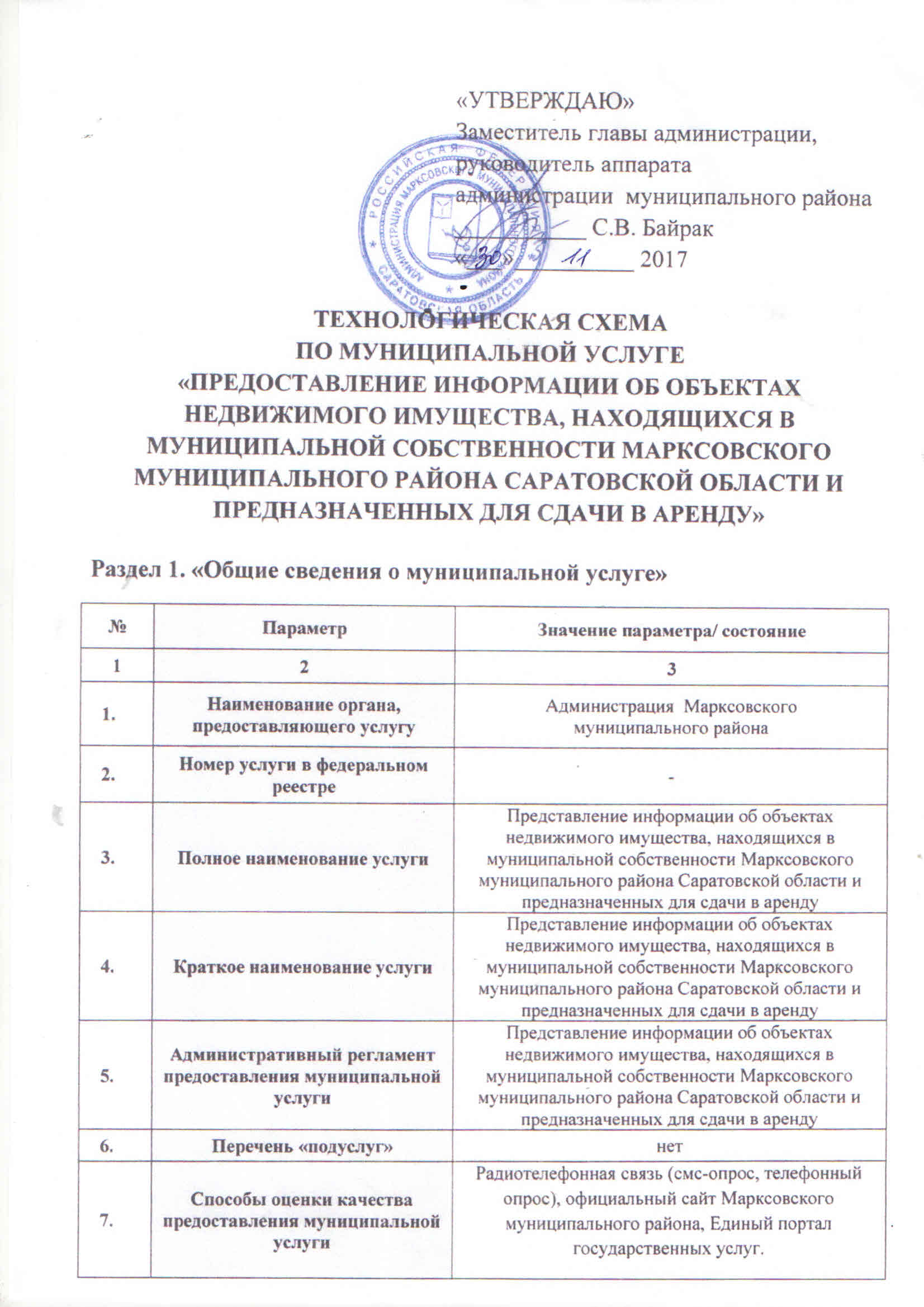 